KARTA ZGŁOSZENIA DZIECKA DO KLASY PIERWSZEJSZKOŁY PODSTAWOWEJ W STRÓŻYNA ROK SZKOLNY 2021/2022Uwaga! Kartę proszę wypełnić pismem drukowanymDANE DZIECKA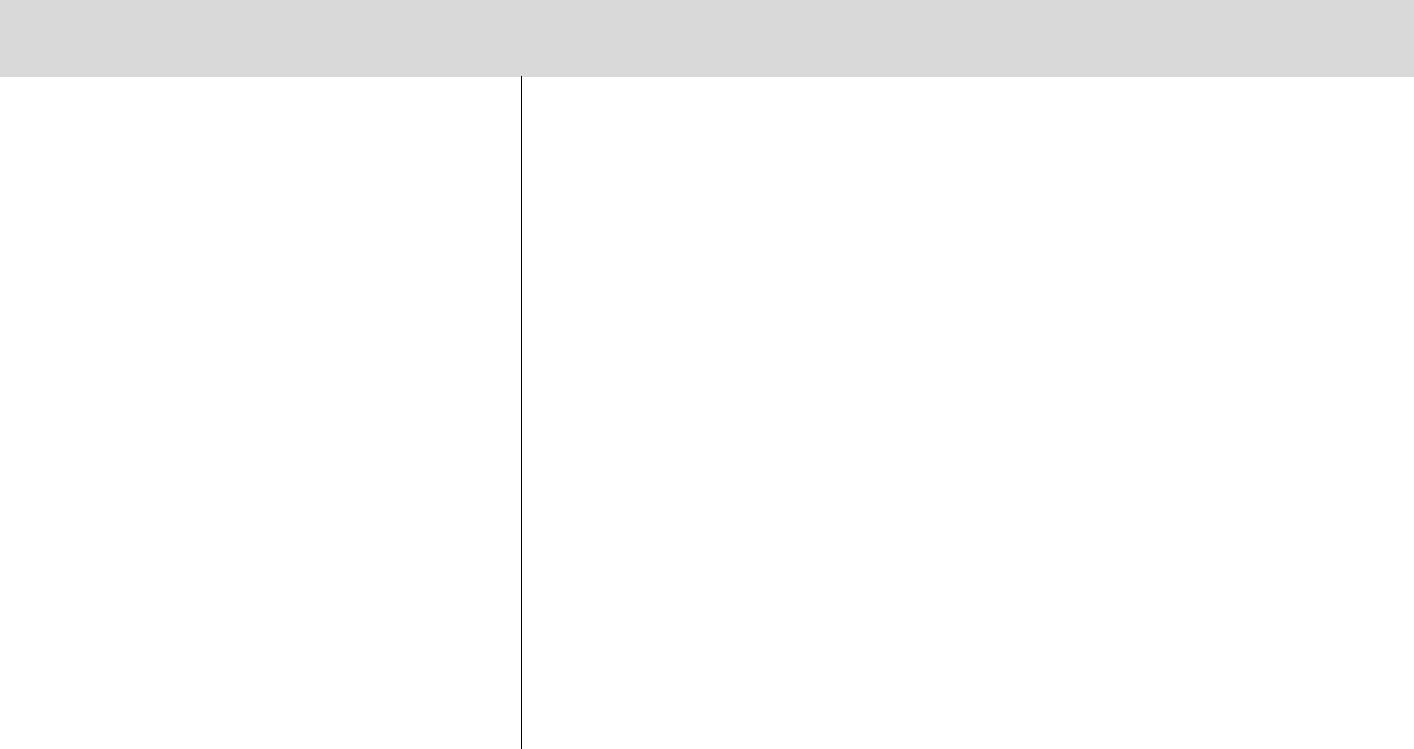 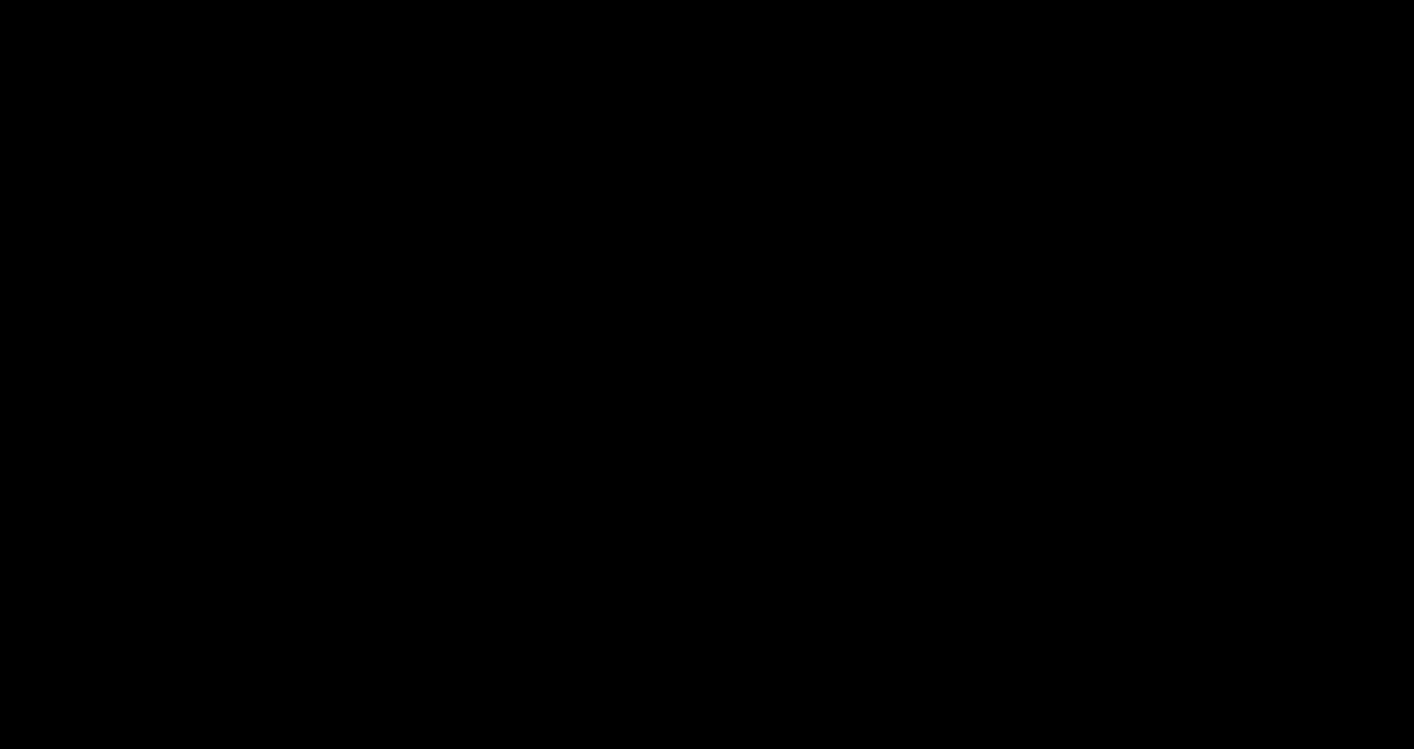 Nazwisko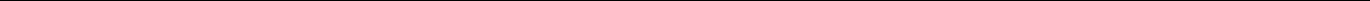 INFORMACJANa podstawie art. 24 ust. 1 ustawy o ochronie danych osobowych z dnia 29 sierpnia 1997 r. (tekst jednolity: Dz. U. 2002 r.Nr 101 poz. 926) przyjmuję do wiadomości, że:Administratorem danych jest Szkoła Podstawowa w Stróżydane będą przetwarzane wyłączenie w celu realizacji obowiązku nauczania,dane nie będą udostępniane podmiotom innym niż upoważnione na podstawie przepisów prawa,przysługuje mi prawo dostępu do treści danych oraz ich poprawiania,dane kontaktowe będą przetwarzane wyłączenie w celu szybkiego kontaktu z rodzicem lub prawnym opiekunem dziecka w nagłych okolicznościach,dane podaję dobrowolnie jednocześnie wyrażając zgodę na ich przetwarzanie zgodnie z celem podanym powyżej..................................................	……....................................................Data	Podpis rodzica/prawnego opiekunaPierwsze imięPierwsze imięDrugie imięDrugie imięData urodzeniaData urodzenia--r.Miejsce urodzeniaMiejsce urodzeniaAdres stałego zameldowaniaAdres stałego zameldowaniaAdres zamieszkaniaAdres zamieszkaniaPESELPESELDANE MATKIDANE MATKINazwiskoImięTelefon kontaktowy MATKIDANE OJCADANE OJCANazwiskoImięTelefon kontaktowy OJCA